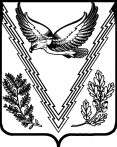 СОВЕТ КУБАНСКОГО СЕЛЬСКОГО ПОСЕЛЕНИЯ АПШЕРОНСКОГО РАЙОНА         четвертого созываРЕШЕНИЕот 27.10.2023                                                                                  № 133станица КубанскаяО внесении изменений в решение Совета Кубанского сельского поселения Апшеронского района от 17 декабря 2018 года № 164 «О денежном содержании лиц, замещающих муниципальные должности и должности муниципальной службы в органах местного самоуправления Кубанского сельского поселения Апшеронского района»В соответствии с Законом Краснодарского края от 8 июня  2007 г. № 1244-КЗ «О  муниципальной службе  в Краснодарском крае,  руководствуясь  уставом Кубанского сельского поселения Апшеронского района, законом Краснодарского края от 12 марта 2007 года №1204-КЗ «О денежном содержании государственных гражданских служащих Краснодарского края»  Совет Кубанского сельского поселения Апшеронского района   р е ш и л:	1. Внести изменения в решение Совета Кубанского сельского поселения Апшеронского района от 17 декабря 2018 года № 164 «О денежном содержании лиц, замещающих муниципальные должности и должности муниципальной службы в органах местного самоуправления Кубанского сельского поселения Апшеронского района» изложив приложения № 1,2,3 в новой редакции согласно приложениям № 1-3 к настоящему решению. 	2.Организационному отделу Кубанского сельского поселения Апшеронского района (Киндякова) настоящее решение опубликовать в сети Интернет на официальном сайте Кубанского сельского поселения Апшеронского района.	3.Решение вступает в силу со дня подписания и распространяется на правоотношения,  возникшие с 1 октября  2023 года.ПРИЛОЖЕНИЕ №1к Положению о денежном содержании лиц, замещающихмуниципальные должности и должности муниципальной службы в органах  местного самоуправленияКубанского сельского поселенияАпшеронского районаРАЗМЕРЫдолжностных окладов и ежемесячного денежного поощрения лиц, замещающих муниципальные должности в органах  местного самоуправления Кубанского сельского поселения Апшеронского районаГлава Кубанского сельского поселения Апшеронского района                                                                        И.М.ТриполецПРИЛОЖЕНИЕ №2к Положению о денежном содержании лиц, замещающихмуниципальные должности и должности муниципальной службы в органах  местного самоуправленияКубанского сельского поселенияАпшеронского районаРАЗМЕРЫдолжностных окладов и ежемесячного денежного поощрения лиц, замещающих должности муниципальной службы в органах  местного самоуправления Кубанского сельского поселения Апшеронского районаГлава Кубанского сельского поселения Апшеронского района                                                                        И.М.ТриполецПРИЛОЖЕНИЕ №3к Положению о денежном содержании лиц, замещающихмуниципальные должности и должности муниципальной службы в органах  местного самоуправленияКубанского сельского поселенияАпшеронского районаРАЗМЕРЫокладов за классный чин лиц,  замещающих должности муниципальной   службы  в органах  местного самоуправления  Кубанского сельского поселения Апшеронского районаГлава Кубанского сельского поселения Апшеронского района                                                                        И.М.ТриполецГлава Кубанского сельского поселения Апшеронского районаИ.М. ТриполецПредседатель Совета Кубанского сельского поселения Апшеронского района                                      А.В.ВолушкоНаименование должностиРазмер денежного вознаграждения (рублей) Ежемесячное денежное поощрение (количество денежных вознаграждений)123Глава муниципального образования86745,5Наименование должностиРазмер месячного должностного оклада (рублей) Ежемесячное денежное поощрение (количество должностных окладов)123Главный специалист 57424,0Ведущий специалист55534,0Специалист I категории53752,5Наименование должностиоклада классный чин (рублей) 12секретарь муниципальной службы 3 класса835секретарь муниципальной службы 2 класса1021секретарь муниципальной службы 1 класса1112референт муниципальной службы 3 класса1302референт муниципальной службы 2 класса1393референт муниципальной службы 1 класса1672советник муниципальной службы 3 класса          1765советник муниципальной службы 2 класса          1950советник муниципальной службы 1 класса          2135муниципальный советник 3 класса2416муниципальный советник 2 класса2599муниципальный советник 1 класса2786